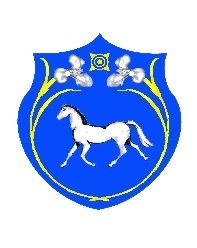 РОССИЙСКАЯ ФЕДЕРАЦИЯРЕСПУБЛИКА ХАКАСИЯСОВЕТ ДЕПУТАТОВЦЕЛИННОГО СЕЛЬСКОГО СОВЕТАШИРИНСКОГО РАЙОНАРЕСПУБЛИКИ ХАКАСИЯР Е Ш Е Н И Е«__» __________г.                           с. Целинное		                  	            № __О внесении изменений в Генеральный план и правила землепользования и застройки Целинного сельсовета Ширинского района Республики Хакасия, утвержденные решением Совета депутатов № 173 от 31.05.2013г.  На основании ст.31, ст.33 Градостроительного кодекса Российской Федерации, ст. 16, 17 «Правил землепользования и застройки Целинного сельсовета», утвержденных решением Совета депутатов Целинного сельсовета от 31.05.2013 года № 173, протокола публичных слушаний от 23.01.2019года, руководствуясь Уставом муниципального образования Целинный сельсовет Ширинского района Республики Хакасия, Совет депутатов Целинного сельсовета Ширинского района Республики Хакасия  РЕШИЛ:Внести изменения в Генеральный план и правила землепользования и застройки территории администрации Целинного сельсовета, Ширинского района, Республики Хакасия, расширить границы с. Целинное в юго-восточном направлении на 150м. и в северо-восточном направлении на 120м.(приложение 1) Настоящее решение вступает в силу со дня его официального опубликования (обнародования).Глава Целинного сельсовета                                               О.М.ЧепелинПриложение 1Изменения в Генеральный план и правила землепользования и застройки территории администрации Целинного сельсовета, Ширинского района, Республики ХакасияВключить в границы населенного пункта с. Целинное земельный участок, с кадастровым  номером  19:11:000000:1374, расположенный  по  адресу:Российская Федерация, Республика Хакасия, Ширинский район, село Целинное, улица Строительная, 1, площадью11001 кв.м. 